自治区党员（远程）教育站点2024年1月集中学习计划一、学习时间1月1日至31日。二、参学对象村、社区、乡镇（街道）、机关、学校、国有企业、两新组织等领域党员，入党积极分子和党员发展对象。三、有关要求1.党组织要把党员（远程）教育站点集中学习纳入学习计划，党组织书记和其他班子成员要带头学习，原则上每周不超过1次，要与组织开展农牧民夜校、国通语中心课堂，以及支部其他组织生活结合进行。每次尽量控制在2个小时以内，学习内容应针对需要，不得影响党员和群众正常生产生活。2. 集中学习计划推送资源为必学内容。基层站点可根据需要自主开展其他资源选学。3. 要引导党员特别是新发展党员关注“新疆党员教育”微信公众号等党员教育平台。4. 注重发现和培育站点学用典型，积极推荐优秀站点管理员和学用之星。联 系 人：热斯别克联系电话：0991—2508235，15709910753附件: 1. 自治区党员（远程）教育站点2024年1月集中学习计划2. 党员（远程）教育站点集中学习现场互动试题及答案3. “共产党员”“新疆党员教育”微信公众号，新疆党员教育App二维码自治区党员教育中心                         2023年12月29日附件1 自治区党员（远程）教育站点2024年1月集中学习计划（村站点）（社区站点）（机关、学校、国有企业、两新组织站点）（乡镇〈街道〉站点）（选学参考内容）附件2党员（远程）教育站点集中学习现场互动试题及答案（题目来源：新疆党员教育在线学习平台）1. 党的二十大报告强调，全党同志务必不忘初心、牢记使命，务必谦虚谨慎、（   ），务必敢于斗争、善于斗争，坚定历史自信，增强历史主动，谱写新时代中国特色社会主义更加绚丽的华章。答案：艰苦奋斗2. 党的二十大报告强调，全党必须牢记，（   ）永远在路上，党的自我革命永远在路上，决不能有松劲歇脚、疲劳厌战的情绪，必须持之以恒推进全面从严治党，深入推进新时代党的建设新的伟大工程，以党的自我革命引领社会革命。答案：全面从严治党3. 《关于在全党大兴调查研究的工作方案》指出，在全党大兴调查研究，必须坚持（  ），从群众中来、到群众中去。答案：党的群众路线4. 2023年4月3日，习近平在学习贯彻习近平新时代中国特色社会主义思想主题教育工作会议上指出，各级党委（党组）要采取理论学习中心组学习、（   ）等多种形式开展集中学习、深入研讨交流。答案：举办读书班5.（   ）是激励全党全国各族人民奋勇前进的强大精神力量。答案：中国特色社会主义文化6. 新时代坚持和发展中国特色社会主义的（   ）的十四条内容中包含“坚持全面从严治党”。答案：基本方略附件3 “共产党员” “新疆党员教育”微信公众号，新疆党员教育App二维码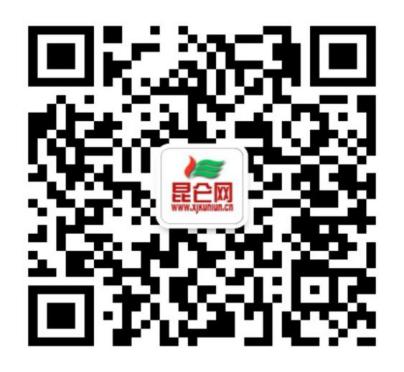 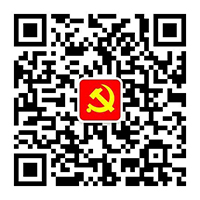 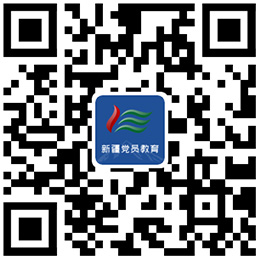 课程栏目名称内容语种时长（分钟）必学内容思想理论《学习领会习近平文化思想》第四讲：习近平文化思想首次提出何以重要；第五讲：如何理解习近平文化思想“明体达用 体用贯通”的鲜明特征；第六讲：怎样理解建设中华民族现代文明国家通用语言文字（时长94分钟）15必学内容党章党规《二十大党章新知识点大家学》第七集：党员、干部新要求；第八集：加强党的纪律建设；第九集：党的基层组织和党组的新规定国家通用语言文字（时长94分钟）10必学内容党务工作《党支部标准化规范化建设》第五讲：组织党员自学与集中学习的程序及规范国家通用语言文字（时长94分钟）33必学内容基层党建乡村振兴与乡村治理机制国家通用语言文字（时长94分钟）10必学内容先进典型《榜样8》1.钱七虎：为国铸盾 矢志强军；2.刘玲琍：让每个孩子都能放飞梦想国家通用语言文字（时长94分钟）26必学内容党章党规《二十大党章新知识点大家学》：第1集 习近平新时代中国特色社会主义思想的科学内涵和历史定位；第2集 党的百年奋斗重大成就和历史经验；第3集 以中国式现代化全面推进中华民族伟大复兴维吾尔语（时长91分钟）12必学内容思想理论理论微视频《思想之路》：第3集 伟大梦想；第4集 决胜小康维吾尔语（时长91分钟）13必学内容党务工作《党支部标准化规范化建设》第三讲：发展党员的程序及规范（上）维吾尔语（时长91分钟）22必学内容乡村振兴乡村振兴与乡村治理机制维吾尔语（时长91分钟）10必学内容先进典型2023年自治区党员教育展播电视片《榜样》：有困难找警察维吾尔语（时长91分钟）10必学内容国通语《教你学国家通用语言文字》第四十六集维吾尔语（时长91分钟）25必学内容党章党规《学党章 做合格党员》：第六章 党的干部；第七章 党的纪律  哈萨克语（时长94分钟）15必学内容思想理论理论微视频《思想之路》：第3集 伟大梦想；第4集 决胜小康哈萨克语（时长94分钟）13必学内容思想理论《三分钟讲理论》系列微视频：1.推动中华文化更好走向世界；2.不断铸就中华文化新辉煌；3.生态文明建设当好排头兵哈萨克语（时长94分钟）12必学内容先进典型2023年自治区党员教育展播电视片《榜样》：五月万物生长哈萨克语（时长94分钟）10必学内容党务工作《党支部标准化规范化建设》第八讲：落实党风廉政建设的“监督责任”（上）哈萨克语（时长94分钟）24必学内容基层党建《治村十法》 ：第6集 网格连心；第7集 小微权力清单36条哈萨克语（时长94分钟）20课程栏目名称内容语种时长（分钟）必学内容思想理论《学习领会习近平文化思想》第四讲：习近平文化思想首次提出何以重要；第五讲：如何理解习近平文化思想“明体达用 体用贯通”的鲜明特征；第六讲：怎样理解建设中华民族现代文明国家通用语言文字（时长94分钟）15必学内容党章党规《二十大党章新知识点大家学》第七集：党员、干部新要求；第八集：加强党的纪律建设；第九集：党的基层组织和党组的新规定国家通用语言文字（时长94分钟）10必学内容党务工作《党支部标准化规范化建设》第五讲：组织党员自学与集中学习的程序及规范国家通用语言文字（时长94分钟）33必学内容基层党建提升社区基层党建组织力和健全基层治理党的领导体制国家通用语言文字（时长94分钟）9必学内容先进典型《榜样8》1.钱七虎：为国铸盾 矢志强军；2.刘玲琍：让每个孩子都能放飞梦想国家通用语言文字（时长94分钟）26必学内容党章党规《二十大党章新知识点大家学》：第1集 习近平新时代中国特色社会主义思想的科学内涵和历史定位；第2集 党的百年奋斗重大成就和历史经验；第3集 以中国式现代化全面推进中华民族伟大复兴维吾尔语（时长82分钟）12必学内容思想理论理论微视频《思想之路》：第3集 伟大梦想；第4集 决胜小康维吾尔语（时长82分钟）13必学内容党务工作《党支部标准化规范化建设》第三讲：发展党员的程序及规范（上）维吾尔语（时长82分钟）21必学内容基层党建社区服务的主要内容及任务维吾尔语（时长82分钟）11必学内容先进典型2023年自治区党员教育展播电视片《榜样》：有困难找警察维吾尔语（时长82分钟）10必学内容党史国史《到人民中去》推陈出新维吾尔语（时长82分钟）26必学内容党章党规《学党章 做合格党员》：第六章 党的干部；第七章 党的纪律  哈萨克语（时长85分钟）15必学内容思想理论理论微视频《思想之路》：第3集 伟大梦想；第4集 决胜小康哈萨克语（时长85分钟）13必学内容思想理论《三分钟讲理论》系列微视频：1.推动中华文化更好走向世界；2.不断铸就中华文化新辉煌；3.生态文明建设当好排头兵哈萨克语（时长85分钟）12必学内容先进典型2023年自治区党员教育展播电视片《榜样》：五月万物生长哈萨克语（时长85分钟）10必学内容党务工作《党支部标准化规范化建设》第八讲：落实党风廉政建设的“监督责任”（上）哈萨克语（时长85分钟）23必学内容基层党建社区党组织在社区治理中的地位作用及社区党建工作形势任务哈萨克语（时长85分钟）12课程栏目名称内容语种时长（分钟）必学内容党章党规《二十大党章新知识点大家学》第七集：党员、干部新要求；第八集：加强党的纪律建设；第九集：党的基层组织和党组的新规定国家通用语言文字（时长55分钟）10必学内容廉政教育政商如何“亲”且“清”：1.别把服务换成“收入”；2.政商交往守底线；3.别让中介吃了企业；4.厘清职责 主动靠前国家通用语言文字（时长55分钟）19必学内容先进典型《榜样8》1.钱七虎：为国铸盾 矢志强军；2.刘玲琍：让每个孩子都能放飞梦想国家通用语言文字（时长55分钟）26课程栏目名称内容语种时长（分钟）必学内容党章党规《二十大党章新知识点大家学》第七集：党员、干部新要求；第八集：加强党的纪律建设；第九集：党的基层组织和党组的新规定国家通用语言文字（时长57分钟）10必学内容基层党建着力增强乡镇（街道）行政执行能力国家通用语言文字（时长57分钟）10必学内容乡村振兴一线调研《小村庄的乡村振兴“资金流”》国家通用语言文字（时长57分钟）11必学内容先进典型《榜样8》1.钱七虎：为国铸盾 矢志强军；2.刘玲琍：让每个孩子都能放飞梦想国家通用语言文字（时长57分钟）26课程栏目名称内容语种时长（分钟）选学内容党史国史《人民领袖毛泽东》 第一集：你不曾远去国家通用语言文字30选学内容铸牢中华民族共同体意识《中华优秀传统文化》1.遵规守矩兴家业；2.水火无情人有情；3.一纸约定换山林；4.不忘故土报乡恩国家通用语言文字15选学内容法律法规《案“鉴”》10.躲避酒驾处罚的歪招有用吗；11.“情感大师”的陷阱 ；12.那个年仅24的女孩 永远地离开了国家通用语言文字11选学内容卫生保健《心理素养》1.社会心理学的研究对象——社会化；2.社会心理学的研究对象——社会态度国家通用语言文字14选学内容微电影一路有你国家通用语言文字31选学内容实用技术地方特色教材《湖羊介绍及养殖技术》国家通用语言文字10选学内容实用技术地方特色教材：1.大救驾制作工艺；2.紫金砚制作技艺国家通用语言文字11选学内容法律法规《法在你身边》三分钟案说民法典：第五集：打印的遗嘱有法律效力吗？第六集：离婚后，孩子可以改姓吗？第七集：打篮球受伤谁该担责？；第八集：未成年人网络打赏，家长能否追回？维吾尔语11选学内容卫生保健《生活圈》生活服务节目：1.这样吃稳住血脂？2.在线大名医高血压；3.在线大名医盆腔淤血综合征维吾尔语30选学内容科普知识《生活提示》：1.吃柑橘类水果要当心；2.吃主食别忽略全谷物；3.冬季皮肤瘙痒，小心是湿疹；4.天冷了小心吃出胆结石维吾尔语16选学内容国通语《教你学国家通用语言文字》第四十六集维吾尔语25选学内容实用技术《田间示范秀》 哈萨克羊增产记维吾尔语50选学内容实用技术《新疆味道》美食搬运工维吾尔语20选学内容实用技术《养殖技术》驼奶增产的奥秘哈萨克语50选学内容实用技术【职业技能培训】变废为宝：卡通花盆哈萨克语25选学内容民法典法官说《典》  ：1.为什么要设置离婚冷静期；2.保管好你的车钥匙 远离纠纷；3.签字就一定担责吗哈萨克语8选学内容卫生保健《健康公开课》艾滋病的“后悔药”还有多少人不知道哈萨克语10选学内容科普知识《生活提示》：1.吃柑橘类水果要当心；2.吃主食别忽略全谷物；3.冬季皮肤瘙痒 小心是湿疹；4.天冷了 小心吃出胆结石哈萨克语16